For further resources on money management, ideas to increase your income or help setting up a solid financial plan, contact your Modify Specialist. 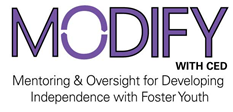 Name: (If your name isn’t on it, it doesn’t count) Month: INCOME (MONEY I RECEIVE)INCOME (MONEY I RECEIVE)IL SUBSIDY (Told to you by Modify Specialist) ETV SUBSIDY (Told to you by Modify Specialist)WAGES (money received for working) FINANCIAL AID REFUND*GIFTS (Money given to you by other people) OTHER (Money from other places) $TOTAL INCOME FOR THE MONTH*It is important to budget your financial aid refund, if you receive any. Consider using it for savings, or apply toward fixed expenses such as insurance. *It is important to budget your financial aid refund, if you receive any. Consider using it for savings, or apply toward fixed expenses such as insurance. EXPENSES (MONEY I SPEND)Fixed expenses usually cost the same each month and are easy to budget for. Variable expenses can change from month to month and are what can cause overspending. It is important to keep a close eye on these and to not let them control you. EXPENSES (MONEY I SPEND)Fixed expenses usually cost the same each month and are easy to budget for. Variable expenses can change from month to month and are what can cause overspending. It is important to keep a close eye on these and to not let them control you. HOUSING AND UTILITIESHOUSING AND UTILITIESRent (fixed)Electricity (variable unless on a budget plan with the electric company)Gas (variable unless on a budget plan with the company)Water and Sewer (variable)Trash (fixed)Cable and Internet (fixed)TRANSPORTATIONTRANSPORTATIONVehicle payment (fixed)Vehicle insurance (fixed)Fuel (variable)Vehicle maintenance (save for this to avoid costly surprises) Bus pass or taxi fare FOOD  (One of the hardest but most important things you will budget for)FOOD  (One of the hardest but most important things you will budget for)Groceries (variable, but can determine an average cost quickly)Dining out (variable, but setting an amount and sticking to it will prevent overspending)PERSONAL (BUDGET BUSTER ALERT)PERSONAL (BUDGET BUSTER ALERT)Medical co-pays and prescriptions (variable)Cosmetic (variable)Clothing (variable)Phone (fixed)Gym membership (fixed)Movies (variable) Other SAVINGSHaving money in savings will make your life easier. It can prevent something unexpected from throwing you off track or stressing you out. It can also make the finer things in life something you can have with a little planning. Having a good savings plan is crucial to your success. SAVINGSHaving money in savings will make your life easier. It can prevent something unexpected from throwing you off track or stressing you out. It can also make the finer things in life something you can have with a little planning. Having a good savings plan is crucial to your success. Fun savings (vacation, gifts, entertainment, etc.…)Unexpected savings (car repairs, TV replacement, etc.…)Goal Savings (new vehicle, down payment on a house, etc.…) OTHER EXPENSESOTHER EXPENSES$TOTAL EXPENSES FOR THE MONTH $EXTRA (TOTAL INCOME-TOTAL EXPENSES) 